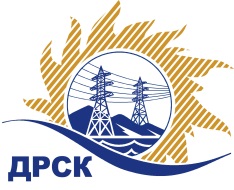 Акционерное Общество«Дальневосточная распределительная сетевая  компания»    (АО «ДРСК»)Протокол № 650/УКС -ВП Закупочной комиссии по выбору победителя по закрытому электронному запросу цен на право заключения договора по закупке 2035 (78 лот 36)  Мероприятия по технологическому присоединению заявителей к электрическим сетям напряжением до 20 кВ на территории СП «ПЮЭС» филиала «Приморские ЭС» (Приморский край, Надеждинский район, урочище «Тигровая падь»).СПОСОБ И ПРЕДМЕТ ЗАКУПКИ: Закрытый электронный запрос цен  «Мероприятия по технологическому присоединению заявителей к электрическим сетям напряжением до 20 кВ на территории СП «ПЮЭС» филиала «Приморские ЭС» (Приморский край, Надеждинский район, урочище «Тигровая падь»)» закупка 2035 (78 лот 36)  ПРИСУТСТВОВАЛИ: «8» члена (ов) постоянно действующей Закупочной комиссии АО «ДРСК» 2 уровняВОПРОСЫ, ВЫНОСИМЫЕ НА РАССМОТРЕНИЕ ЗАКУПОЧНОЙ КОМИССИИ: О рассмотрении результатов оценки заявок Участников.О признании заявок соответствующими условиям Документации о закупке О  ранжировке заявок О выборе победителя запроса цен.РЕШИЛИ:По вопросу № 1Признать объем полученной информации достаточным для принятия решения.Принять цены, полученные на процедуре вскрытия конвертов с заявками участников запроса цен.По вопросу № 2Признать заявки ООО "ДВ Энергосервис" (690074, Приморский край, г. Владивосток, ул. Снеговая, д. 42 "Д", оф. 4), ОАО "ВСЭСС" (Россия, г. Хабаровск, ул. Тихоокеанская, 165, 680042) соответствующими условиям Документации о закупке и принять их к дальнейшему рассмотрению.По вопросу № 3Утвердить итоговую ранжировку предложений:По вопросу № 4Признать победителем закупки 2035 (78 лот 36)  Мероприятия по технологическому присоединению заявителей к электрическим сетям напряжением до 20 кВ на территории СП «ПЮЭС» филиала «Приморские ЭС» (Приморский край, Надеждинский район, урочище «Тигровая падь»)  участника, занявшего первое место в итоговой ранжировке по степени предпочтительности для  заказчика: ООО "ДВ Энергосервис" (690074, Приморский край, г. Владивосток, ул. Снеговая, д. 42 "Д", оф. 4) на условиях: стоимость заявки  531 800,00 руб. цена без учета НДС (627 524,00 руб. с учетом НДС).  Срок выполнения работ: в течение 2 (двух) мес. с  момента заключения договора подряда. Условия оплаты: В течение 30 (тридцати) банковских дне с момента подписания акта выполненного этапа работ на основании предоставленных Подрядчиком счетов, с последующим оформлением счета-фактуры. Окончательный расчет Заказчик обязан произвести на основании выставленного счета-фактуры путем перечисления денежных средств на расчетный счет Подрядчика в течение 30 (тридцати) календарных дней с даты подписания Заказчиком акта приемки законченного  строительством  объекта, по форме КС-11 или КС-14 . Гарантийные обязательства: гарантия   на своевременное и качественное выполнение работ, материалы и оборудование, а также на устранение дефектов, возникших по нашей вине,  составляет 36 мес. со дня подписания акта сдачи-приемки. Срок действия оферты до «03»  февраля 2016 г.Ирдуганова И.Н.397-147irduganova-in@drsk.ruг. Благовещенск                                     «10» ноября   2015 года №Наименование участника и его адресЦена заявки на участие в закрытом запросе цен1ООО "ДВ Энергосервис" (690074, Приморский край, г. Владивосток, ул. Снеговая, д. 42 "Д", оф. 4)Предложение: подано 30.10.2015 в 03:32
Цена: 531 800,00 руб. (цена без НДС)2ОАО "ВСЭСС" (Россия, г. Хабаровск, ул. Тихоокеанская, 165, 680042)Предложение: подано 30.10.2015 в 03:46
Цена: 531 830,00 руб. (цена без НДС)Место в итоговой ранжировкеНаименование и адрес участникаЦена заявки на участие в закрытом запросе цен  без НДС, руб.1 местоООО "ДВ Энергосервис" (690074, Приморский край, г. Владивосток, ул. Снеговая, д. 42 "Д", оф. 4)531 800,002 местоОАО "ВСЭСС" (Россия, г. Хабаровск, ул. Тихоокеанская, 165, 680042)531 830,00Ответственный секретарь Закупочной комиссии:Моторина О.А.  _____________________________